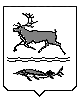 МУНИЦИПАЛЬНОЕ ОБРАЗОВАНИЕ «СЕЛЬСКОЕ ПОСЕЛЕНИЕ КАРАУЛ»ТАЙМЫРСКОГО ДОЛГАНО-НЕНЕЦКОГО МУНИЦИПАЛЬНОГО РАЙОНАКАРАУЛЬСКИЙ СЕЛЬСКИЙ СОВЕТ ДЕПУТАТОВЗАКЛЮЧЕНИЕпо итогам публичных слушаний Караульского сельского Совета депутатовпо рассмотрению проекта Решения «О внесении изменений в Правила благоустройства территории муниципального образования «Сельское поселение Караул» Таймырского Долгано-Ненецкого муниципального района, утверждённые Решением Караульского сельского Совета депутатов от 27.10.2017 г.   № 843 «Об утверждении Правил благоустройства территории муниципального образования «Сельское поселение Караул»21.01.2021г.                                                                                              с. Караул	 По результатам публичных слушаний по рассмотрению проекта Решения «О внесении изменений в Правила благоустройства территории муниципального образования «Сельское поселение Караул» Таймырского Долгано-Ненецкого муниципального района, утверждённые Решением Караульского сельского Совета депутатов от 27.10.2017 г. № 843 «Об утверждении Правил благоустройства территории муниципального образования «Сельское поселение Караул» с участием представителей органов местного самоуправления, федеральных структур, населения, принято решение о направлении проекта в Караульский сельский Совет депутатов для утверждения.Председательствующий на публичных слушаниях						        Д.В. РудникСекретарь									        В.С. Мламбо